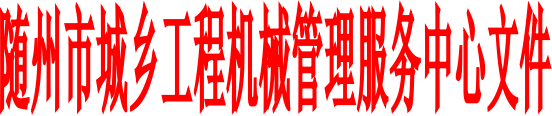 国庆节放假通知 2019年国庆节放假安排如下:10月1日至7日放假共7天。值班安排表1.值班人员严格作息时间,按时打卡,值班期间坚守岗位,不得檀自离岗,搞好接待咨询工作。2.值班期间确保公司财产安全,遇有重大突发事件发生，要按照规定及时报告并妥善处置。3.值班人员要认真做好值班记录和交接班手续。4.公司全体员工保持手机24小时开机状态,出行注意交通安全。祝各位国庆节快乐!随州市城乡工程械管理服务中心 二0一九年九月三十日随中心[2019]06号时间值班人电话备注10月1日景宁焜1572722422810月2日余旭1872792333310月3日余功华1397179392810月4日陈志1388688008410月5日张小龙1533578889710月6日喻医赐1770722071710月7日陈晓玲15897586659